Муниципальное бюджетное общеобразовательное учреждение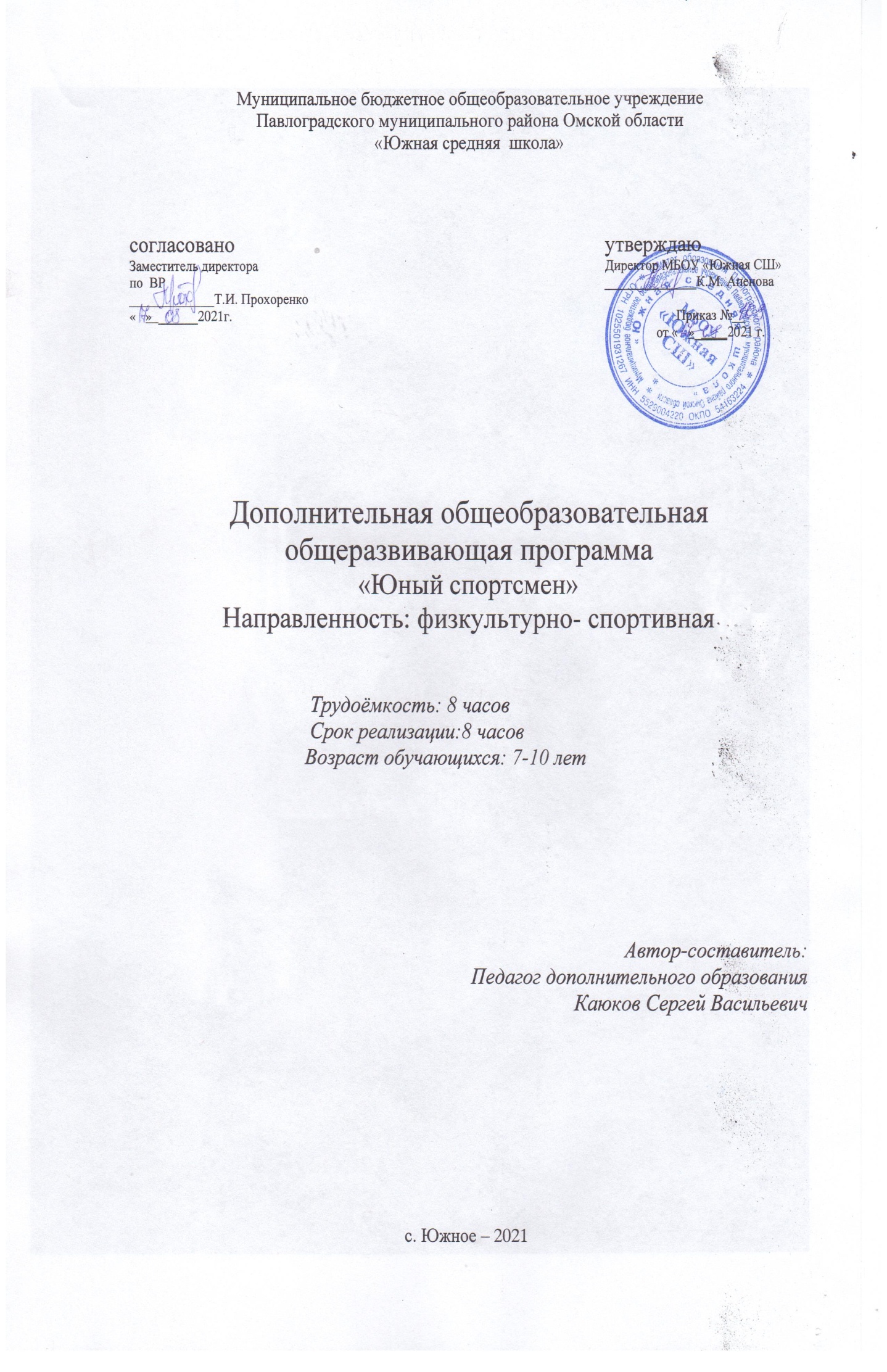 Павлоградского муниципального района Омской области«Южная средняя  школа»Дополнительная общеобразовательная общеразвивающая программа      «Юный спортсмен»Направленность: физкультурно- спортивная                                    Трудоёмкость: 8 часов                                    Срок реализации:8 часов                                   Возраст обучающихся: 7-10 лет        Автор-составитель:                                                           Педагог дополнительного образования                                                      Каюков Сергей Васильевич с. Южное – 2021Дополнительная общеобразовательная общеразвивающая программа «Юный спортсмен»Содержание программы:I. Пояснительная записка                                                                                     3стр.                                                                                      I.1. Направленность программы                                                                       3стр.I.2. Актуальность программы                                                                           3стр.I.3.Цель и задачи программы                                                                             3стр.I.4. Возраст детей участвующих в реализации программы                          4стр.I.5. Сроки реализации программы                                                                     4стр.I.6. Формы и режим занятий                                                                            4стр.1.7. Характеристика целевой группы                                                               4стр.I.8. Личностные, метапредметны и предметные результаты освоения    программы                                                                                                        5стр.I.9. Формы проведения                                                                                         7стр.II. Учебно-тематический план                                                                               7стр.III. Содержание программы                                                                                  7стр.III.1. Общие развивающие упражнения (4 часа).                                             7стр.III.2. Упражнения с элементами гимнастики (4 часа).                                  8стр. III.3.Основные формы организации работы                                                    8стр.IV. Контрольно - оценочные средства                                                                9стр.V. Условия реализации программы                                                                   11стр.      V.1. Материально - техническое обеспечение                                                11стр.      V.2.Учебно - методическое обеспечение                                                         11стр.             V.3.Кадровое обеспечение                                                                                 11стр.      V.4.Информационно - образовательные ресурсы                                          11стр.  VI. Список литературы:                                                                                         12стр.I. Пояснительная записка1.1. Направленность программы.Дополнительная общеобразовательная общеразвивающая программа «Юный спортсмен» относится к  физкультурно - спортивной  направленности дополнительного образования детей, реализуется в период осенних каникул, рассчитана на 8 часов для детей в возрасте от 7 до 10 лет.1.2. Актуальность.Особенность физической культуры является ее деятельностный характер. Для реализации программного содержания, помимо учебных занятий, как ведущей формы организации обучения, используются спортивно-массовые мероприятия (спортивные соревнования, спортивные праздники и т.д.).Еще в глубокой древности врачи и философы считали, что без занятий физической культурой здоровым быть невозможно. Постоянные и разнообразные физические упражнения делают человеческое тело не только сильным, но и прекрасным. Определяя понятие красоты человеческого тела, ученый М.Ф. Иваницкий наряду со стройностью и безукоризненностью линий, отмечает и такие важные качества, как легкость и согласованность движений, физическую силу, гармоническое развитие. Считается, что это своего рода талант, с зачатками которого человек рождается и который, как и всякий талант, для созревания и полного расцвета нуждается в развитии и совершенствовании. Все эти качества, даже если они не подарены ребенку природой «в готовом виде», можно выработать с помощью физических упражнений. Они, подобно резцу скульптора, «шлифуют» фигуру, совершенствуют грациозность движений, создают запас телесных сил. Красота, здоровье, физическое совершенство - часто результат долгого и упорного труда. Установка на всестороннее развитие ребенка предполагает овладение им основами физической культуры, слагаемыми которой являются: крепкое здоровье, хорошее физическое развитие, оптимальный уровень физических способностей, знания и навыки в области физической культуры, мотивы и освоенные способы (умения) осуществлять физкультурно-оздоровительную и спортивную деятельность.1.3. Цель программы: развитие двигательных способностей обучающихся через общеукрепляющие упражнения.              Задачи:-овладеть общеразвивающими физическими упражнениями, умениями их использовать в период активного отдыха и досуга;-формировать интерес к занятиям физическими упражнениями.-развивать жизненно важные двигательные умения и навыки;-развивать умения сотрудничать в коллективе сверстников в процессе проведения подвижных игр и спортивных соревнований.Программа «Юный спортсмен» краткосрочная и будет реализована в детском коллективе в период осенних каникул так как в этот период времени будет организован подвоз детей начальной школы из которых будут  формироваться группы, а также  и из всех желающих, не охваченных организованным отдыхом, группы могут быть одновозрастными или разновозрастными. Каждое занятие построено таким образом, что учащийся получает определённый комплекс знаний и практических умений по базовой теме и может включиться в работу на любом этапе реализации программы, так как занятия носят автономный характер и имеют логическую завершённость. Половина программного материала посвящена подвижным и спортивным играм. Учащийся может познакомиться и со всеми предложенными играми и с основными элементами определённых спортивных игр, получить как общие сведения, так и конкретные по одной или нескольким из предложенных игр. Этот материал может быть расширен дополнительной вариативной темой «Подвижные игры и эстафеты с мячом», в содержание которой войдут подготовительные упражнения к элементам спортивных игр и различные игры и эстафеты с использованием этих упражнений.1.4. Возраст детей, участвующих в реализации программы.Образовательная программа «Юный спортсмен» рассчитана на детей в возрасте от 7 до 10 лет.1.5. Сроки реализации -  8 часов.1.6.Формы и режим занятий.Групповые занятия проводятся 2 раза в неделю.Продолжительность занятия 2 академических часа (45+45 минут с 15-минутным перерывом).При реализации вариативной темы - 4 раза в неделю.          I.7. Характеристика целевой группыМладший школьник (7-10 лет) – человек, активно овладевающий навыками общения. В этот период происходит активное установление дружеских контактов. Приобретение навыков социального взаимодействия с группой сверстников и умение заводить друзей являются одной из важных задач развития на этом возрастном этапе.Когда ребёнок начинает учиться, его общение становится более целенаправленным, поскольку появляется постоянное и активное воздействие учителя, с одной стороны, и одноклассников – с другой. Отношение ребёнка к товарищам очень часто определяется отношением к ним взрослых, в первую очередь – учителя. Оценка учителя принимается учениками как главная характеристика личностных качеств одноклассника.Межличностные отношения строятся на эмоциональной основе, мальчики и девочки представляют, как правило, две независимые подструктуры. К концу начального обучения непосредственные эмоциональные связи и взаимоотношения начинают подкрепляться нравственной оценкой каждого из ребят, глубже осознаются те или иные качества личности. С возрастом у детей повышаются полнота и адекватность осознания своего положения в группе сверстников. Но в конце этого возрастного периода адекватность восприятия своего социального статуса резко снижается даже по сравнению с дошкольниками: дети, занимающие в классе (или группе) благополучное положение, склонны его недооценивать, и напротив, имеющие неудовлетворительные показатели, как правило, считают своё положение вполне приемлемым. Это свидетельствует о том, что к концу младшего школьного возраста происходит своеобразная качественная перестройка как самих межличностных отношений, так и их осознания.О возрастающей роли сверстников свидетельствует и тот факт, что в 9-10 лет (в отличии от более младших детей) школьники значительно острее переживают замечания, полученные в присутствии других детей. Нередко практикуемое взрослыми осуждение ребёнка за какой-либо проступок перед другими детьми является для него мощным травмирующим фактором, последствия которого требуют срочного психотерапевтического вмешательства.Общение младшего школьника с окружающими людьми вне школы также имеет свои особенности, обусловленные его новой социальной ролью. Он стремится четко обозначать свои права и обязанности и ожидает доверия старших к своим новым умениям. Очень важно, чтобы ребёнок знал: я могу и умею это и это, а вот это я могу и умею лучше всех. Способность делать что-то лучше всех принципиально важна для младших школьников. Большую возможность для реализации этой потребности возраста могут дать внешкольная и внеклассная работа. Потребность ребёнка во внимании, уважении, сопереживании является основной в этом возрасте. Важно, чтобы каждый ребёнок чувствовал свою ценность и неповторимость.1.8. Личностные, метапредметные и предметные результаты освоения программы.Личностными результатами освоения учащимися содержания программы  являются следующие умения:— активно включаться в общение и взаимодействие со сверстниками на принципах уважения и доброжелательности, взаимопомощи и сопереживания;— проявлять дисциплинированность, трудолюбие и упорство в достижении поставленных целей;Метапредметными результатами освоения учащимися содержания программы по физической культуре являются следующие умения:— находить ошибки при выполнении учебных заданий, отбирать способы их исправления;— планировать собственную деятельность, распределять нагрузку и отдых в процессе ее выполнения;— технически правильно выполнять двигательные действия из базовых видов спорта, использовать их в игровой и соревновательной деятельности.Предметными результатами освоения учащимися содержания программы по физической культуре являются следующие умения:— планировать занятия физическими упражнениями в режиме дня, организовывать отдых и досуг с использованием средств физической культуры;— представлять физическую культуру как средство укрепления здоровья, физического развития и физической подготовки человека;— измерять (познавать) индивидуальные показатели физического развития (длину и массу тела), развития основных физических качеств;— бережно обращаться с инвентарём и оборудованием, соблюдать требования техники безопасности к местам проведения;В результате реализации программы дети узнают   правила   ипоследовательность выполнения общих развивающих упражнений, упражнений с предметами (скакалка, обруч), иметь общие представления об основных правилах соревнований и спортивных игр (футбол, волейбол, баскетбол). Они научатся передвигаться различными способами (ходьба, бег, прыжки) в различных условиях; выполнять общеразвивающие упражнения, осуществлять индивидуальные и групповые действия в подвижных и спортивных играх (футбол, волейбол, баскетбол).1.9.Формы проведения  - спортивные праздники, соревнования, спортивные игры.II. Учебно-тематический план                                 III. Содержание программы                            1. Общие развивающие упражнения (4 часа).Теория: Требования к одежде и обуви для занятий физической культурой. Физическая культура как система разнообразных форм занятий физическими упражнениями, ее роль и значение, гигиенические требования. Правила поведения на учебных занятиях. Комплекс общеразвивающих упражнений на укрепление мышц опорно-двигательного аппарата, дифференцирование мышечных усилий и координацию движений, развитие подвижности суставов и гибкости (разминка). Практика. Ходьба и бег различными видами, прыжки разными способами и из разных исходных положений; с различной амплитудой, траекторией и направлением движений. Преодоление малых препятствий. Лазание различными способами и с различной направленностью передвижения.2.Упражнения с элементами гимнастики (4 часа).Теория: правила обращения и выполнения упражнений с предметом (скакалка, обруч).Практика: выполнение групповых упражнений со скакалкой (прыжки через скакалку, бег со скакалкой). Выполнение упражнений с обручем ( катание, вращение обруча, броски, ловля, прыжки).Вариативная часть: Подвижные игры с элементами спортивных игр (8 часов).Теория: знакомство с правилами игры. Знакомство со спортивными играми футбол, волейбол, баскетбол. Простейшие технические действия.Практика:	игры-эстафеты с использованием общих развивающихупражнений (в парах, противоходом, комбинированные). Отработка некоторых элементов игры в футбол (ведение мяча, передачи в парах), в волейбол (способы подачи мяча, работа в парах), в баскетбол (ведение мяча, броски в кольцо).3. Основные формы организации работы.- спортивные и подвижные игры;- эстафеты и соревнования;- элементы видов спорта;- организация спортивно - массовых мероприятий;- соблюдение режимных моментов: режим дня, режим питания;- тематические дни: День здоровья и спорта.                                 IV. Контрольно - оценочные средства   Контроль результатов обучения осуществляется в форме наблюдения.                                                                                                                           Таблица                           Контрольные нормативыМетодика выполнения контрольных нормативовЧелночный бег выполняется 1 раз на время, обязательное требование при пробегании отрезков, коснуться ладонью руки ориентирной линии старта и финиша, за исключением последнего пробегания финишного отрезка.Наклон туловища вперед - выполняется, стоя на возвышении, не сгибая ног в коленях и не отрывая стоп от скамейки. Положение в наклоне фиксируетсяв течение 3-х секунд. Измеряется расстояние от поверхности скамейки и до кончиков пальцев рук, результат записывается в сантиметрах.Бросок набивного мяча из-за головы - исходное положение и вес мяча зависит от этапа подготовки. Испытуемому предоставляется три попытки. Результат измеряется в метрах от стартовой линии до места падения мяча. В протоколе записывается лучший результат.Ожидаемый результат. По итогам решения поставленных задач ожидается получить следующие результаты:1. Воспитание здоровой, физически развитой и духовно - нравственной личности.2. Приучить детей ценить свое здоровье, ответственно относиться к нему. 3. Сформировать устойчивую потребность в физкультурно- оздоровительных мероприятиях.4. Формируется навык самосовершенствования и самоконтроля, самопознания, самостраховки и взаимопомощи. 5. Двигательный опыт обучающихся должен стать шире, посредством использования и освоения физических упражнений.  6. Воспитание личности, обладающей волевыми качествами и творческими способностями. 7. Обучающиеся должны обладать развитой гибкостью, подвижностью в суставах, уметь легко владеть своим телом и иметь высокий уровень работоспособности.8. Обучающийся анализирует свои действия и действия товарищей. 9. Быстрее выполняют различные упражнения, развиваются силовые способности, поддерживается правильная осанка.                                             V. Условия реализации программы.                                   1. Материально-техническое обеспечениеДля занятий по программе необходимы следующие средства и материалы:- ПК – 1 шт.;- Ноутбук – 1 шт.;- Проектор – 1 шт.;- Демонстрационный экран – 1 шт.;- Проветриваемый кабинет со столами и стульями;- Спортивный зал;- Спортивная площадка. Спортивный инвентарь:1. Шведская стенка-5 шт.2. Гимнастические скамейки-3 шт.3. Гимнастические маты- 5 шт.4. Скакалки-15 шт.5. Мячи набивные-5 шт.6. Мячи волейбольные, баскетбольные, футбольные-10 шт.7. Турник- 3 шт.8. Сетка волейбольная -1 шт.9. Рулетка - 1 штука10. Секундомер SW-001 - 1 штука11.Баскетбольная площадка, щит – 2 шт., кольцо баскетбольное – 2 шт.12. Малый обруч (60 см) -15 шт.13. Гимнастические палки-15 шт.14 Канат для лазания-1 шт.15. Обруч гимнастический – 15шт.Измерительные приборы: весы, часы.2. Учебно - методическое обеспечение.Учебные пособия: наглядные пособия (таблицы, схемы), электронные ресурсы (презентации, видеоуроки) презентации: «Комплекс упражнений утренней гимнастики», «Первая помощь», «Пропаганда здорового образа жизни», «Правильная осанка», и т.д.3. Кадровое обеспечение программыПрограмма реализуется педагогом дополнительного образования, имеющим профессиональное образование, соответствующее профилю программы, и постоянно повышающего уровень профессионального мастерства.                                     4. Информационно - образовательные ресурсыТеоретический материалВавилова Е.Н. Учите бегать, прыгать лазать, метать: Пособие для воспитателя детского сада. - М.: Просвещение, 2018.Вавилова Е.Н. Укрепляйте здоровье детей: Пособие для воспитателей детского сада. - М.: Просвещение, 2019.Материалы к оригинальной авторской программе «Театр физического воспитания и оздоровления детей дошкольного и младшего школьного возраста», - М.: ЛИНКА-ПРЕСС, 2017.VI. Список литературы:Нормативно - правовая1. Концепция развития дополнительного образования детей (Утверждена распоряжением Правительства Российской Федерации от 04.09.2014 г. № 1726-р). 2. Методические рекомендации по проектированию дополнительных общеобразовательных общеразвивающих программ.3. Федеральный закон от 31.07.2020 № 304-Ф3 «О внесении изменений в Федеральный закон «Об образовании в Российской Федерации» по вопросам воспитания обучающихся».Для педагога1. Попова, Е.Г. Общеразвивающие упражнения в гимнастике (Текст) / Е. Г. Попова.  - Москва: Терра-Спорт, 2018г. - 72с.2. Холодов, Ж.К. - Теория и методика физического воспитания и спорта: Учебник /Ж.К. Холодов, В.С. Кузнецова. - Москва: Издательский центр «Академия», 2017г.- 480с.3. Учительский портал https://www.uchportal.ru/load/100.                                        Для обучающихся и родителей:Виленский М. Я., Горшков А. Г. Физическая культура. Учебник./ Виленский М. Я., Горшков А. Г.-  Москва: КноРус, 2020г. - 216 с.Ягодин В. В. Физическая культура. Основы спортивной этики. (Текст) / Ягодин В. В. - Москва: Юрайт, 2019. -114 с.согласованоЗаместитель директора                                    по  ВР_____________Т.И. Прохоренко«   »  ______2021г.утверждаюДиректор МБОУ «Южная СШ»______________К.М. АпеноваПриказ №__от «   »_____2021 г.№ п/пТемыОбщее количество часовОбщие развивающие упражнения               ( 4часа):Общие развивающие упражнения               ( 4часа):Общие развивающие упражнения               ( 4часа):         I.1Вводное занятие. Техника безопасности на занятиях 1        I.2Техника ходьбы и бега различными видами.1        I.3Прыжки различными способами с различной амплитудой1          I.4Лазание различными способами и с различной направленностью передвижения1Упражнения с элементами гимнастики        ( 4часа):Упражнения с элементами гимнастики        ( 4часа):Упражнения с элементами гимнастики        ( 4часа):        II.1     Правила обращения с предметом (скакалка, обруч).1       II.2Выполнение групповых упражнений со скакалкой: (прыжки через скакалку, бег со скакалкой).1       II.3Упражнения с обручем:            ( катание и вращение обруча)1         II.4Упражнения с обручем:            ( броски, ловля, прыжки)1Итого8 № п/пТемыОбщее количество часовВид деятельностиОбщие развивающие упражнения                (4часа):Общие развивающие упражнения                (4часа):Общие развивающие упражнения                (4часа):         I.1Вводное занятие. Техника безопасности на занятиях Знакомство со спортивными играми футбол, баскетбол, волейбол. Простейшие технические действияЗнакомство с правилами игры.11.Знакомятся с требованиями к одежде и обуви для занятий физической культурой.2.Выполняют эстафеты. 3.Соблюдают ТБ.        I.2Техника ходьбы и бега различными видами.Игры-эстафеты с использованием общих развивающихупражнений 11. Знакомятся с физической культурой, как системой разнообразных форм занятий физическими упражнениями, ее ролью и значением, гигиеническими требованиями.2. Учатся ходьбе и бегу различными видами. 3. Выполняют эстафеты.4. Соблюдают ТБ.        I.3Прыжки различными способами с различной амплитудойОтработка основных элементов в футболе: ведение мяча.11. Учатся прыжкам разными способами и из разных исходных положений; с различной амплитудой, траекторией и направлением движений.2. Закрепляют правила поведения на учебных занятиях.3. Учатся преодолевать малые препятствия.4. Учатся отрабатывать  некоторые элементы игры в футбол (ведение мяча).5. Соблюдают ТБ.        I.4Лазание различными способами и с различной направленностью передвижения.Отработка основных элементов в футболе: передача мяча в парах.11.Учатся лазанию различными способами и с различной направленностью передвижения.2. Закрепляют комплекс общеразвивающих упражнений на укрепление мышц опорно-двигательного аппарата, дифференцирование мышечных усилий и координацию движений, развитие подвижности суставов и гибкости (разминка).3. Учатся отрабатывать  некоторые элементы игры в футбол (передача мяча в парах).4. Соблюдают ТБ.Упражнения с элементами гимнастики        ( 4часа):Упражнения с элементами гимнастики        ( 4часа):Упражнения с элементами гимнастики        ( 4часа):       II.1     Правила обращения с предметом (скакалка, обруч).Отработка основных элементов в волейболе: подача мяча.11.Знакомятся с правилами обращения и выполнения упражнений с предметом (скакалка, обруч).2. Учатся отработке основных элементов в волейболе: подачам мяча.3. Соблюдают ТБ.        II.2Выполнение групповых упражнений со скакалкой: (прыжки через скакалку, бег со скакалкой).Отработка основных элементов в волейболе: способы подачи мяча, работа в парах.11. Выполняют групповые упражнения со скакалкой (прыжки через скакалку, бег со скакалкой.2. Учатся отработке основных элементов в волейболе: способам подачи мяча, работе в парах.3. Соблюдают ТБ.         II.3Упражнения с обручем:( катание и вращение обруча).Отработка основных элементов в баскетболе: ведение мяча.11. Выполняют упражнения с обручем ( катание и вращение обруча).2. Учатся отработке основных элементов в баскетболе: ведению мяча.3. Соблюдают ТБ.         II.4Упражнения с обручем:( броски, ловля, прыжки)Отработка основных элементов в баскетболе: броски мяча в кольцо.11. Выполняют упражнения с обручем (броски, ловля, прыжки).2. Учатся отработке основных элементов в баскетболе: броскам мяча в кольцо.3. Соблюдают ТБ.  №п/пКонтрольные упражненияполЭтапы обучения№п/пКонтрольные упражненияполСОГДПДПДПДП1Бросок набивного мяча 1 кг, м (сидя)м2,81Бросок набивного мяча 1 кг, м (сидя)д2,42Наклон туловища вперед стоя на возвышениим+2Наклон туловища вперед стоя на возвышениид+3Челночный бег 3*10 м, см11,03Челночный бег 3*10 м, сд11,5